In the Name of God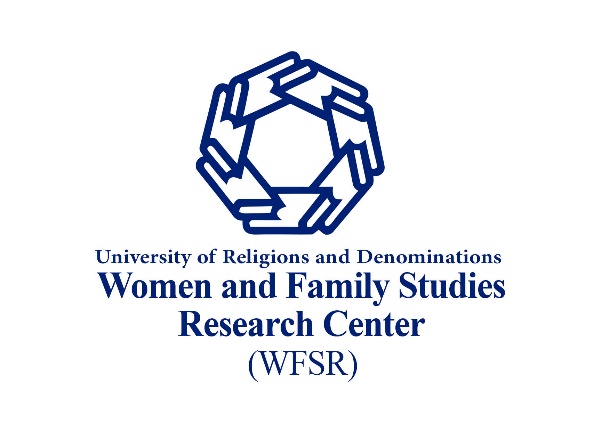 Form No. 1Application for Sabbatical OpportunitiesInstructions:Please type in the form accurately and completely. (Send us the completed form in “Word” format.)Please return the completed form to us as soon as possible.Since your answers will be rated according to defined indexes, and in any mentioned activity both quality and quantity are of great importance, please fill in the tables carefully and patiently.Please enter each academic work or scientific activity once in its best corresponding table.To add a row in any table, click in the last cell (bottom-right) and press the Tab key.In columns where there is an (*), there is no description needed and it is only necessary to select one of its subdivisions by using an (*).For further information and any inquiries, contact the Office of Research Cooperation and ‎Communications‎.		‎Email:‎	wfsr@urd.ac.ir	Personal InformationEducational BackgroundEducation:Academic Teaching Background: Names of the most important courses you have ever taught:Names of the most important training, research and proficiency short-term courses attended:Research BackgroundPublished Articles:In-Conference-Presented Papers:Writing/Translating Books:Thesis Supervisor or Advisor:OtherEducational, Research, Cultural, Social and Political Activities and Responsibilities (Including Administrative, Advising, etc.): Proficiency of Languages: How will the course be financed?Previous Study AssignmentsSpecify in detail any noticeable theoretical, innovative or state-of-the-art methods which you have employed.  Please specify briefly other research activities you have performed, such as credibleacademic fellowships, memberships in commissions and councils relating to educational and research institutions, contributions in scholarly conferences and active contributions in publishing journals (as editor, editor-in-chief, member of editorial board, etc.) with mention of their dates and locations.Signature: Date: Required Documents Application Form completed (forms no. 1 & no. 2 in “Word” format);Your complete academic resume (C.V.);Academic confirmation:A scanned copy of the following documents (each having a maximum size of 200 kb at 300 dpi)Studying certificate (for Ph.D. Students)‎;Your last degree obtained;‎Information page of passport;Recent photograph 3x4.Please send the forms and other documents via email to the Office of Research Cooperation and ‎Communications.For further information you can visit our website:   .....................or contact us
via the following email, phone and fax.  Email:		Tel: 		Fax:		First Name: Last Name: Other Name(s):Gender: Birth Date: Birth Place: Passport No.: Marital Status: Number of Children (If any):Health: If suffering from a particular illness, please name it:Previous illness or important operation:Nationality: Present Citizenship: Former Citizenship:Religion/Faith: Language: Occupation: Postal Work Address: Postal Work Address: Postal Work Address: Postal Home Address: Postal Home Address: Postal Home Address: Phone:Mobile: Satellite Phone:Email: Email: Email: Name, Address and Telephone Number of Persons to Contact in an Emergency:1. Name:  Tel:Mobile: Satellite Phone:2. Name: Tel:Mobile:Satellite Phone:Time duration you need for using the sabbatical opportunity:         From        To Time duration you need for using the sabbatical opportunity:         From        To Time duration you need for using the sabbatical opportunity:         From        To QualificationField of StudySpecializationHawza or University AttendedLocationLocationYear of Graduation Title of ThesisQualificationField of StudySpecializationHawza or University AttendedCountryCityYear of Graduation Title of ThesisB.A.M.A.Ph.D.2nd M.A.2nd Ph.D. Name of University or Research Institution* Type of Collaboration* Type of Collaboration* Type of Collaboration* Academic Status* Academic Status* Academic Status* Academic Status* Academic Status* Academic Status* Academic StatusDateDateAverage Number of Courses Taught Per SemesterAverage Number of Courses Taught Per SemesterAverage Number of Courses Taught Per SemesterNumber of Semesters TaughtSo FarName of University or Research InstitutionFaculty MemberHourly Paid  LecturerHourly Paid  LecturerInstructor (or Lecturer)Assistant ProfessorAssistant ProfessorAssociate ProfessorAssociate ProfessorProfessorProfessorFromToB.A.M.A.Ph.D.Number of Semesters TaughtSo FarTitle* Type of Paper* Type of PaperName of JournalPublishing CountryVolume No. of  Journal Date of Publication* Journal Credibility* Journal Credibility* Journal Credibility* Journal CredibilityTitle* Type of Paper* Type of PaperName of JournalPublishing CountryVolume No. of  Journal Date of PublicationISI / ISCSpecialized International LevelSpecialized National LevelPublicTitleWritingTranslationName of JournalPublishing CountryVolume No. of  Journal Date of PublicationISI / ISCSpecialized International LevelSpecialized National LevelPublicTitleTitle of Conference VenueVenueOrganizer(s)Date* Type of Participation* Type of Participation* Type of Participation* Type of ParticipationTitleTitle of Conference CountryCityOrganizer(s)DateKeynote speakerPresenterPosterPublished in ProceedingsTitle* Type of Book* Type of Book* Type of Book* Type of BookCirculation up to Now* Content* Content* Book Addressees* Book Addressees* Book AddresseesNumber of VolumesYear First Published PublisherPlace of PublicationTitleWritingTranslationCorrectionCollectionCirculation up to NowTextbookNon-textbookSpecialistsSemi-SpecialistsPublicNumber of VolumesYear First Published PublisherPlace of PublicationThesis Title or Topic* Degree* DegreeProviderProviderProviderResearch OutputResearch OutputResearch OutputResearch OutputNumber of Works ExtractedThesis Title or TopicB.A.Ph.D.Educational or Research InstitutionCountryCity* Book* Article* SoftwareOtherNumber of Works ExtractedName of Institution/ OrganizationTel.AffiliationDateDateLocationLocationRemarksName of Institution/ OrganizationTel.AffiliationFromToCountryCityRemarksLanguage* Speaking* Speaking* Speaking*Reading*Reading*Reading* Writing* Writing* WritingRemarksLanguageExcellentFairWeakExcellentFairWeakExcellentFairWeakRemarksRemarksRemarksScholarship From Home University/ Institution‎Self-Funding‎Other* Type of Study* Type of Study* Type of StudyResearch TopicCountryHosting University/InstitutionDurationDurationScholarshipSabbatical OpportunityAssignmentResearch TopicCountryHosting University/InstitutionStart End